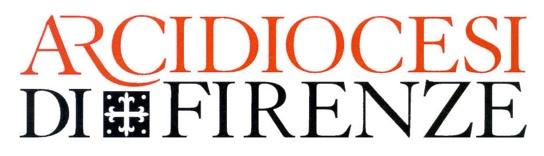 PARROCCHIA DI SAN LUCA A VINGONEPATTO DI CORRESPONSABILITÀTRA IL PARROCO E LE FAMIGLIE DEI BAMBINI ISCRITTI ALLA CATECHESI per le misure organizzative, igienico-sanitarie e i comportamenti individuali volti al contenimento della diffusione del contagio da Covid-19Il sottoscritto __________________________________________________________________, Parroco della Parrocchia di  San Luca a Vingone responsabile degli incontri di Catechesi dei bambini e dei ragazzi della parrocchia, e il/la signor/a ________________________________________________________,  in qualità di genitore (o titolare della responsabilità genitoriale) di _______________________________________________________________________________, nato il___________________ a _______________________________(______), residente in ______________________, via/piazza ___________________________________ e domiciliato in ________________________________, via ______________________________,entrambi consapevoli di tutte le conseguenze civili e penali previste in caso di dichiarazioni mendaci,SOTTOSCRIVONO IL SEGUENTE PATTO DI CORRESPONSABILITÀ INERENTE LA FREQUENZA DI ______________________ AGLI INCONTRI DELLA CATECHESI   PARROCCHIALE.in particolare, il genitore (o titolare di responsabilità genitoriale) dichiara:- di essere a conoscenza delle misure di contenimento del contagio vigenti alla data odierna;- che il figlio, o un convivente dello stesso all’interno del nucleo familiare non è sottoposto alla misura della quarantena ovvero che non è risultato positivo al COVID-19;- di impegnarsi a trattenere il proprio figlio al domicilio in presenza di febbre (uguale o superiore a 37,5°) da misurare prima di accedere agli incontri di catechesi, oppure in presenza di altri sintomi quali mal di gola, congestione nasale, congiuntivite, perdita dell’olfatto o del gusto;- di essere consapevole ed accettare che, in caso di insorgenza di febbre (uguale o superiore a 37,5°) o di altra sintomatologia (tra quelle sopra riportate), la parrocchia provvede all’isolamento immediato del bambino o adolescente e ad informare immediatamente i familiari.- di essere consapevole che il proprio figlio/a dovrà rispettare le indicazioni igienico sanitarie all’interno delle strutture parrocchiali;- di essere stato adeguatamente informato dal parroco e dai catechisti di tutte le disposizioni organizzative e igienico sanitarie per la sicurezza e per il contenimento del rischio di diffusione del contagio da Covid-19 ed in particolare:•delle disposizioni per gli accessi e l’uscita dalle strutture parrocchiali;•di non poter accedere, se non per situazioni di comprovata emergenza, alle strutture parrocchiali, durante lo svolgimento della catechesi ed in presenza dei bambini;- di impegnarsi ad adottare, comportamenti di massima precauzione circa il rischio di contagio;- di essere consapevole che nel momento di una ripresa di attività di interazione, seppur controllata, non è possibile azzerare il rischio di contagio che invece va ridotto al minimo attraverso la scrupolosa e rigorosa osservanza delle misure di precauzione e sicurezza previste da appositi protocolli per lo svolgimento delle attività; per questo è importante osservare la massima cautela anche al di fuori del contesto dei centri estivi.in particolare, il parroco dichiara:- di aver fornito, contestualmente all’iscrizione, puntuale informazione rispetto ad ogni dispositivo organizzativo e igienico sanitario adottata per contenere la diffusione del contagio da Covid-19 e di impegnarsi, durante il periodo di frequenza alla catechesi, a comunicare eventuali modifiche o integrazioni delle disposizioni;- che per la realizzazione degli incontri di catechesi si avvale di persone adeguatamente formate su tutti gli aspetti riferibili alle vigenti normative in materia di organizzazione di servizi educativi, in particolare sulle procedure igienico sanitarie di contrasto alla diffusione del contagio. I catechisti stessi si impegnano ad osservare scrupolosamente ogni prescrizione igienico sanitaria e a recarsi agli incontri di catechesi solo in assenza di ogni sintomatologia riferibile al Covid-19;- di impegnarsi ad adottare tutte le prescrizioni igienico sanitarie previste dalla normativa vigente, tra cui le disposizioni circa il distanziamento;- di attenersi rigorosamente e scrupolosamente, nel caso di acclarata infezione da Covid-19 da parte di un bambino o adulto frequentante la catechesi, a ogni disposizione dell’autorità sanitaria locale;La firma del presente patto impegna le parti a rispettarlo in buona fede. Dal punto di visto giuridico non libera i soggetti che lo sottoscrivono da eventuali responsabilità in caso di mancato rispetto delle normative relative al contenimento dell’epidemia Covid-19, delle normative ordinarie sulla sicurezza sui luoghi di lavoro e delle disposizioni governative vigenti.Il genitore (o titolare della responsabilità genitoriale)                                             Il parroco ______________________________                                                    ______________________________